МІНІСТЕРСТВО ОСВІТИ І НАУКИ УКРАЇНИХЕРСОНСЬКИЙ ДЕРЖАВНИЙ УНІВЕРСИТЕТСОЦІАЛЬНО-ПСИХОЛОГІЧНИЙ ФАКУЛЬТЕТКАФЕДРА ЗАГАЛЬНОЇ ТА СОЦІАЛЬНОЇ ПСИХОЛОГІЇ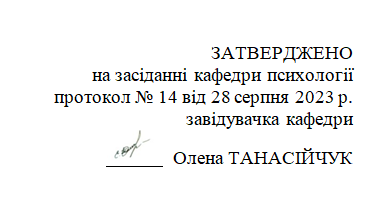 СИЛАБУС ОСВІТНЬОЇ КОМПОНЕНТИПСИХОДІАГНОСТИКАОсвітня програма «Психологія»першого (бакалаврського) рівняСпеціальність 053 ПсихологіяГалузь знань 05 Соціально-поведінкові наукиХерсон 2023Опис курсуАнотація до курсуОсвітня компонента «Психодіагностика» є складовою частиною обов’язкових навчальних дисциплін циклу професійної підготовки. Психодiагностика як психологічна дисципліна виступає сполучною ланкою між загальнопсихологічними дослідженнями та практикою. Змістовно курс пов'язаний із загальною, віковою, психологією особистості, соціальною психологією тощо і забезпечує практичне спрямування, засвоєних в рамках цих дисциплін теоретичних та практичних знань та навичок. Курс «Психодіагностика» є необхідною складовою професійної підготовки майбутніх психологів, і знайомить з теорією, принципами та інструментами оцінки і вимірювання індивідуально-психологічних особливостей особистості. Проведення психодіагностичного обстеження є необхідним при психологічному консультуванні, психокорекції, психотерапії та інших видах діяльності в усіх напрямах практичної психології.Мета та цілі курсуМета: забезпечення здобувачів вищої освіти теоретичними знаннями з основ психодіагностики та озброєння умінням застосування на практиці психодіагностичного інструментарію, використовуючи загальні теоретико-методологічні принципи психодіагностики.Її вивчення передбачає розв'язання низки завдань професійної підготовки фахівців: 1. формування системи знань щодо теоретичних, прикладних та інструментальних аспектів сучасної психодіагностики як наукової та практичної галузі психологічних знань, історію психодіагностики як науки, завдання та перспективи розвитку сучасної психодіагностики; основні актуальні проблеми; 2. розуміння ролі та функцій психодіагностики в професійній діяльності психолога; 3. опанування системою знань про класифікацію та вимоги до сучасних психодіагностичних методик, диференціальну психометрику;4. ознайомлення з напрямками та методами діагностування, психологічними основами побудови тестів;5. формування навичок проведення й обробки результатів тестових випробувань, проектування, адаптації та застосування психодіагностичного інструментарію, інтерпретації отриманих результатів, постановки психологічного діагнозу та окреслення подальших перспектив. 
Компетентності та програмні результати навчанняВивчення освітньої компоненти «Психодіагностика» спрямовано на формування таких програмних компетентностей:Інтегральна компетентність:здатність розв’язувати складні спеціалізовані задачі та практичні проблеми у сфері психології, що передбачають застосування основних психологічних теорій та методів та характеризуються комплексністю та невизначеністю умов.Загальні компетентності:ЗК 1. Здатність застосовувати знання у практичних ситуаціях.  ЗК3. Навички використання інформаційних і комунікаційних технологій.Фахові компетентності спеціальності:СК4. Здатність самостійно збирати та критично опрацьовувати, аналізувати та узагальнювати психологічну інформацію з різних джерел;  СК5. Здатність використовувати валідний і надійний психодіагностичний інструментарій;  СК6. Здатність самостійно планувати, організовувати та здійснювати психологічне дослідження;  СК7. Здатність аналізувати та систематизувати одержані результати, формулювати аргументовані висновки та рекомендації;Програмні результати навчання:ПР1. Аналізувати та пояснювати психічні явища, ідентифікувати психологічні проблеми та пропонувати шляхи їх розв’язання;ПР2. Розуміти закономірності та особливості розвитку і функціонування психічних явищ в контексті професійних завдань;ПР3. Здійснювати пошук інформації з різних джерел, у т.ч. з використанням інформаційно-комунікаційних технологій, для вирішення професійних завдань;ПР4. Обґрунтовувати власну позицію, робити самостійні висновки за результатами власних досліджень і аналізу літературних джерел;ПР5. Обирати та застосовувати валідний і надійний психодіагностичний інструментарій (тести, опитувальники, проективні методики тощо) психологічного дослідження та технології психологічної допомоги;ПР6. Формулювати мету, завдання дослідження, володіти навичками збору первинного матеріалу, дотримуватися процедури дослідження;ПР7. Рефлексувати та критично оцінювати достовірність одержаних результатів психологічного дослідження, формулювати аргументовані висновки;ПР8. Презентувати результати власних досліджень усно / письмово для фахівців і нефахівців.  ПР9. Пропонувати власні способи вирішення психологічних задач і проблем у процесі професійної діяльності, приймати та аргументувати власні рішення щодо їх розв’язання;ПР10. Формулювати думку логічно, доступно, дискутувати, обстоювати власну позицію, модифікувати висловлювання відповідно до культуральних особливостей співрозмовника;ПР11. Складати та реалізовувати план консультативного процесу з урахуванням специфіки запиту та індивідуальних  особливостей клієнта, забезпечувати ефективність власних дій;  ПР12. Складати та реалізовувати програму психопрофілактичних та просвітницьких дій, заходів психологічної допомоги у формі лекцій, бесід, круглих столів, ігор, тренінгів, тощо, відповідно до вимог замовника; ПР13. Взаємодіяти, вступати у комунікацію, бути зрозумілим, толерантно ставитися до осіб, що мають інші культуральні чи гендерно-вікові відмінності;ПР14. Ефективно виконувати різні ролі у команді у процесі вирішення фахових завдань, у тому числі демонструвати лідерські якості; ПР15. Відповідально ставитися до професійного самовдосконалення, навчання та саморозвитку; ПР16. Знати, розуміти та дотримуватися етичних принципів професійної діяльності психолога;  ПР17. Демонструвати соціально відповідальну та свідому поведінку, слідувати гуманістичним та демократичним цінностям у професійній та громадській діяльності;ПР18. Вживати ефективних заходів щодо збереження здоров’я (власного й оточення) та за потреби визначати зміст запиту до супервізії. 
Знання, засвоєні в межах зазначеної освітньої компоненти, будуть використані при написанні науково-дослідних та випускних робіт, для розширення власного та професійного світогляду.Обсяг курсу на поточний навчальний рікОзнаки курсуТехнічне й програмне забезпечення/обладнанняфліпчарт;проєктор;психодіагностичні методики; друковані матеріали (книга, підручники, методична література, діагностичний інструментарій, методичні матеріали). 
 Політика курсуНа заняттях студент має дотримуватися принципів академічної доброчесності. При оцінюванні враховується пізнавальна активність, креативність здобувачів вищої освіти, глибина засвоєного ним матеріалу з курсу. Всі завдання практичних занять мають бути виконаними, незалежно від причини відсутності студентам на занятті. Завдання до кожної наступної теми викладач надає наприкінці заняття. Всі вид робіт необхідно виконувати у визначений термін. Якщо студент був відсутнім на занятті, тему слід відпрацювати впродовж 2 тижнів на кафедрі. Схема курсу_3-й та 4-й семестри9. Система оцінювання та вимоги: форма (метод) контрольного заходу та вимоги до оцінювання програмних результатів навчанняЗмістовий модуль 1. Предмет психодіагностики, визначення, класифікація та вимоги до психодіагностичних методів. Максимальна кількість балів за цей модуль (50 балів).Форма (метод) контрольного заходу, критерії оцінювання та бали:Практичні роботи – 35 балів (по 5 балів за 7 практичних робіт);Самостійна робота 1 модуля – 10 балів;Підсумкова контрольна робота за перший модуль – 5 балів.Змістовий модуль 2. Психометричні основи психодіагностикиМаксимальна кількість балів за цей модуль (50 балів).Форма (метод) контрольного заходу, критерії оцінювання та бали:Практичні роботи – 35 балів (по 5 балів за 7 практичних робіт);Самостійна робота 2 модуля – 10 балів;Підсумкова контрольна робота за перший модуль – 5 балів.Змістовий модуль 3. Обґрунтування тестів як вимірювальних інструментів та їх інтерпретація  Максимальна кількість балів за цей модуль (25 балів).Форма (метод) контрольного заходу, критерії оцінювання та бали:Практичні роботи – 15 балів (по 5 балів за 3 практичних роботи);Самостійна робота 3 модуля – 10 балів;Підсумкова контрольна робота за третій модуль – 5 балів.Змістовий модуль 4. Психодіагностика особистості та інтелекту. Проективна технікаМаксимальна кількість балів за цей модуль (70 балів (коефіцієнт для всієї суми за 4 модуль дорівнює 0,5)).Форма (метод) контрольного заходу, критерії оцінювання та бали:Практичні роботи – 55 балів (по 5 бали за 11 практичних робіт);Самостійна робота 4 модуля – 10 балів;Підсумкова контрольна робота четвертого модуля – 5 балів.Семестровий контроль 4-го семестру – екзамен (40 балів).Студенти можуть отримати до 10% бонусних балів за участь у конкурсах наукових робіт, предметних олімпіадах, конкурсах, неформальній та інформальній освіті.10. Список рекомендованих джерел (наскрізна нумерація)Основна:Галян І.М. Психодіагностика: навч. посіб. / І.М. Галян – 2-ге вид., стереотип. – К.: Академвидав, 2011. – 464 с. – (Серія «Альма-матер»)Гузенко В.А. Психологічна діагностика : навчально-методичний посібник / В.А. Гузенко, Ю.В. Тудорцева ; Міністерство освіти і науки України, Одеський національний політехнічний університет. – Одеса : Вадим Вікторович Букаєв, 2013. – 267 с.Зубрицька-Макота І.В. Психодіагностика : навч.-метод. посібник / І.В. Зубрицька-Макота. – Львів :СПОЛОМ, 2013. – 346 с.Корольчук М.С., Осьодло В.І. Психодіагностика: Навчальний посібник для студентів вищих навчальних закладів. – Киів: Ніка-центр, 2004. – 400 с.Моргун В.Ф., Тітов І.Г. Основи психологічної діагностики. Навчальний посібник для студентів вищих навчальних закладів. – К.: Видавничий Дім «Слово», 2009. – 464 с.Наследов А.Д. SPSS: компьютерный анализ данных в психологии и социальных науках. – СПб: Питер, 2007. – 416 с.Психодіагностика. Навчальний посібник для студентів соціологів / уклад. Ю.В. Кушнір; відпов. ред. В. П. Кушнір. – Донецьк: КиЦ, 2012. – 346 с.Психологу для роботи. Діагностичні методики : збірник / [уклад.: М.В. Лемак, В.Ю. Петрище]. – Ужгород : Видавництво Олександра Гаркущі, 2012. – 616 с.Сидоренко Е.В. Методы математической обработки в психологии. – СПб.: ООО «Речь», 2001. – 350 с.Додаткова:Клайн П. Справочное руководство по конструированию тестов. – К., 1994. – 274 с.Комінко С.Б. Кращі методи психодіагностики : навч. посіб. / С.Б. Комінко, Г.В. Кучер; Тернопільська академія народного господарства. – Тернопіль, 2005. – 408 с.Маковська О.А. Психодіагностика професійної придатності : навчально-методичний посібник / Олена Анатоліївна Маковська ; Міністерство освіти і науки України, Глухівський національний педагогічний університет імені Олександра Довженка. – Глухів : РВВ ГНПУ ім. О. Довженка, 2015. – 70 с.Поліщук С.A. Методичний довідник з психодіагностики : навч.-метод. посібник / С.A. Поліщук. – Суми, ВТД «Університетська книга», 2009. – 442 с.Скребець В.О. Основи психодіагностики : навч. посібн. / В.О. Скребець. − К., 2003. – 147 с.Терлецька Л.Г. Вікова психологія і психодіагностика : підручник / Л.Г. Терлецька – К. : Видавничий дім «Слово», 2013. – 608 с.Шамлян К.М. Проективні методи дослідження особистості : підручник / Каріна Шамлян, Марина Кліманська ; Міністерство освіти і науки України, Львівський національний університет імені Івана Франка. – Львів : ЛНУ імені Івана Франка, 2014. – 456 с.Інтернет-ресурсиВсеукраїнська психодіагностична асоціація (ВПА). – Режим доступу: https://vpa.org.ua/Науковий вісник Херсонського державного університету. Серія «Психологічні науки» . – Режим доступу: http://www.pj.kherson.ua/Національна бібліотека України ім. В.І. Вернадського. – Режим доступу: http://www.irbis-nbuv.gov.ua/Репозитарій Херсонського державного університету. – Режим доступу: http://ekhsuir.kspu.edu/Сайт Інституту соціальної та політичної психології НАПН України . – Режим доступу: http://ispp.org.ua/biblioteka.htmСайт Національної академії педагогічних наук України . – Режим доступу: http://naps.gov.ua/Херсонська віртуальна бібліотека ХДУ. – Режим доступу: http://dls.ksu.kherson.ua/dls/Library/Catalog.aspxСайт журналу “Інсайт: психологічні виміри суспільства”. – Режим доступу: http://insight.stateuniversity.ks.ua/Назва освітньої компонентиПсиходіагностикаТип курсуОбов’язкова компонента (цикл професійної підготовки)Рівень вищої освітиПерший (бакалаврський) рівень освітиКількість кредитів/годин8 кредитів / 240 годинСеместр3-й та 4-й семестрВикладачІван Романович Крупник (Ivan Krupnyk), кандидат психологічних наук, доцент кафедри загальної та соціальної психологіїhttps://scholar.google.com.ua/citations?hl=ru&user=s7mZpKUAAAAJ Контактний телефон+38(050)7126431Email викладача:AZONT@meta.ua Графік консультаційРаз на тиждень відповідно до графіка консультаційМетоди викладаннялекційні заняття, семінарські заняття, практичні кейси, тестові завдання, індивідуальні завданняФорма контролю3-й семестр – залік; 4-й семестр - екзаменЛекціїЛекціїПрактичні заняттяПрактичні заняттяСамостійна роботаСамостійна роботаочназаочнаочназаочнаочназаочнаКількість годин всього40124214158214Рік викладанняСеместрСпеціальністьКурс (рік навчання)Нормативний/вибірковий2023-2024 н.р.3-й; 4-й053 Психологія2НормативнийТиждень, дата, годиниТема, план, кількість годин (аудиторної та самостійної)Форма навчального заняттяСписок рекомендованих джерел (за нумерацією розділу 11)ЗавданняМаксимальна кількість балівЗмістовий модуль 1. Предмет психодіагностики, визначення, класифікація та вимоги до психодіагностичних методів  Змістовий модуль 1. Предмет психодіагностики, визначення, класифікація та вимоги до психодіагностичних методів  Змістовий модуль 1. Предмет психодіагностики, визначення, класифікація та вимоги до психодіагностичних методів  Змістовий модуль 1. Предмет психодіагностики, визначення, класифікація та вимоги до психодіагностичних методів  Змістовий модуль 1. Предмет психодіагностики, визначення, класифікація та вимоги до психодіагностичних методів  Змістовий модуль 1. Предмет психодіагностики, визначення, класифікація та вимоги до психодіагностичних методів  Тиждень 1-2дата, 8 акад. год.Тема 1. Психодіагностика як теоретична і практична наукова дисципліна  План: 1. Психодіагностика як галузь психологічної науки. 2. Історія розвитку вітчизняної та зарубіжної психодіагностики. 3. Елементи поняття «психодіагностика»: суб’єкт, методики, взаємодія діагноста і досліджуваного, психологічний діагноз. 4. Завдання психодіагностики. 5. Основні наукові аспекти розвитку змісту психодіагностики. 6. Сутність принципів, завдань і методів психодіагностики. Лекція – 4 год., практичне заняття – 4 год.1; 2; 3; 4; 6; 7; 8; 241. Психодіагностика інтелекту. Тест «Визначення загальних здібностей» Г. Айзенка.2. Психодіагностика інтелекту. Методики «Інтелектуального потенціалу» та «Короткий орієнтовний тест».5Тиждень 3-4дата, 8 акад. год.Тема 2. Визначення та вимоги до психодіагностичних методівПлан: 1. Визначення, класифікація і вимоги до психодіагностичних методів. 2. Диференційна психометрика. Класифікація психодіагностичних процедур. Вимоги до використання психодіагностичних методів.Лекція – 4 год., практичне заняття – 4 год.1; 2; 3; 4; 6; 7; 8; 243. Тест структури інтелекту TSI Р. Амтхауера.4. Шкільний тест розумового розвитку.5Тиждень 5-6дата, 6 акад. год.Тема 3. Класифікація тестів.План: 1. Поняття методу і методики психодіагностиці. 2. Основні підходи до класифікації психодіагностичних методів і методик. 3. Індивідуальна і групова психодіагностика.(Всього 14 год (лекц. 2 год., практ. 4 год., сам.роб. 8 год.)Лекція – 2 год., практичне заняття – 4 год.1; 2; 3; 4; 6; 7; 8; 245. Психодіагностика інтелекту. Прогресивні матриці Дж. Равена.6. Діагностика спеціальних здібностей. Тест на виявлення технічних здібностей Дж. Беннета. 5Тиждень 7-8дата, 4 акад. год.Тема 4. Розробка первинної форми тестів.План: 1. Психологічні основи побудови тестів. Концепти тестових завдань. 2. Вибір шкал до тесту. Шкалування. Класифікація шкал. 3. Вимоги до тестових завдань та їх формулювання. Вибір типу завдань у відповідності з характером відповідей. Класифікація тестових завдань.Лекція – 2 год., практичне заняття – 4 год.1; 2; 3; 4; 6; 7; 8; 247. Тест на виявлення творчого мислення. Тест П. Торранса. Визначення лабільності – ригідності мислення.5Змістовий модуль 2. Психометричні основи психодіагностикиЗмістовий модуль 2. Психометричні основи психодіагностикиЗмістовий модуль 2. Психометричні основи психодіагностикиЗмістовий модуль 2. Психометричні основи психодіагностикиЗмістовий модуль 2. Психометричні основи психодіагностикиЗмістовий модуль 2. Психометричні основи психодіагностикиТиждень 9-10дата, 6 акад. год.Тема 5. Показники тестових завдань (трудність, дискримінативність)План:1. Поняття суб’єктивної та об’єктивної (статистичної) трудності. Індекс трудності тестових завдань.Визначення дискримінативності тестових завдань. Індекс та коефіцієнт дискримінативності. Лекція – 4 год., практичне заняття – 4 год.1; 2; 3; 4; 6; 7; 8; 241. Методи діагностики особливостей характеру і темпераменту. Тест-опитувальник Я. Стреляу; тест-опитувальник (EPI) Г. Айзенка. Методика «Формула темпераменту» О. Бєлова.2. Методи діагностики особливостей характеру і темпераменту. Діагностика особистості за допомогою Фрайбурзьского особистісного опитувальника (FPI).5Тиждень 11-12дата, 6 акад. год.Тема 6. Підготовка, проведення та обробка тестових випробуваньПлан:1. Обладнання тестів. 2. Умови і процедура проведення тестів. 3. Первинна обробка результатів тестових випробуваньЛекція – 2 год., практичне заняття – 4 год.1; 2; 3; 4; 6; 7; 8; 243. Комплексна діагностика особистісних властивостей за допомогою багатофакторного опитувальника Р. Кеттела (16 PF-опитувальник).4. Методи діагностики особливостей характеру і темпераменту. Опитувальник К. Леонгарда – Г. Шмішека (дослідження акцентуації характеру).5Тиждень 13-14дата, 6 акад. год.Тема 7. Основні особливості організації психодіагностичних досліджень. Професійні вимоги до психолога-експериментатораПлан: 1. Організація і проведення психодіагностичного обстеження. 2. Етапи психодіагностичного процесу. 3. Етичні принципи та правила роботи психодіагноста. Лекція – 2 год., практичне заняття – 4 год.1; 2; 3; 4; 6; 7; 8; 245. Методи діагностики особистості. Опитувальник Міні-мульт (скорочений багатофакторний опитувальник для дослідження особистості – СБОО). 6. Психодіагностика самооцінки. Методика Л.П. Пономаренко.5Тиждень 15дата, 4 акад. год.Тема 8. Репрезентативна вибірка дослідження. Процедура відбору досліджуваних до репрезентативної вибірки.План:1. Поняття генеральної сукупності та репрезентативної вибірки досліджуваних. 2. Види відбору досліджуваних до репрезентативної вибірки. 3. Процедура відбору, що має ймовірнісний характер.Лекція – 2 год., практичне заняття – 2 год.1; 2; 3; 4; 6; 7; 8; 247. Методи діагностики особливостей мотиваційної сфери особистості. Тести-опитувальники: «Мотиваційна структура особистості» (на базі тесту В. Мільмана); «Мотивація до успіху та страх невдачі» ( на базі тесту А. Реана); «Готовність до ризику: (Г. Шуберта).5Змістовий модуль 3. Обґрунтування тестів як вимірювальних інструментів та їх інтерпретація  Змістовий модуль 3. Обґрунтування тестів як вимірювальних інструментів та їх інтерпретація  Змістовий модуль 3. Обґрунтування тестів як вимірювальних інструментів та їх інтерпретація  Змістовий модуль 3. Обґрунтування тестів як вимірювальних інструментів та їх інтерпретація  Змістовий модуль 3. Обґрунтування тестів як вимірювальних інструментів та їх інтерпретація  Змістовий модуль 3. Обґрунтування тестів як вимірювальних інструментів та їх інтерпретація  Тиждень 23дата, 4 акад. год.Тема 9. Надійність тесту. Методи визначення надійності тестуПлан: 1. Визначення надійності як показника якості психологічного тесту. Похибка вимірювання та надійність тесту. 2. Методи визначення надійності психологічних тестів. 3. Ретестова надійність. 4. Надійність паралельних форм. 5. Надійність частин тесту. 6. Визначення надійності проективних тестівЛекція – 2 год., практичне заняття –2 год.1; 2; 3; 4; 6; 7; 8; 241. Особливості проективних методів дослідження особистості.5Тиждень 24-25дата, 4 акад. год.Тема 10. Валідність тесту. Методи визначення валідності тестуПлан:1. Валідність психологічного тесту. 2. Конструктна валідність. 3. Валідність за змістом. 4. Емпірична валідність (діагностична, прогностична). Коефіцієнти валідності. 5. Валідність проективних тестівЛекція – 2 год. практичне заняття –2 год.1; 2; 3; 4; 6; 7; 8; 242. Тест незакінчених речень Сакса-Сіднея.Тиждень 25-26дата, 4 акад. год.Тема 11. Інтерпретація результатів тестових випробувань. Тестові нормиПлан:1. Тестові норми. Види тестових норм. 2. Адаптація тестів. 3. Стандартизація тестів. 4. Форми представлення результатів тестування.Лекція – 2 год. практичне заняття –2 год.1; 2; 3; 4; 6; 7; 8; 243. Діагностика мотиваційної сфери особистості. Тест гумористичних фраз.Змістовий модуль 4. Психодіагностика особистості та інтелекту. Проективна технікаЗмістовий модуль 4. Психодіагностика особистості та інтелекту. Проективна технікаЗмістовий модуль 4. Психодіагностика особистості та інтелекту. Проективна технікаЗмістовий модуль 4. Психодіагностика особистості та інтелекту. Проективна технікаЗмістовий модуль 4. Психодіагностика особистості та інтелекту. Проективна технікаЗмістовий модуль 4. Психодіагностика особистості та інтелекту. Проективна технікаТиждень 27-29дата, 8 акад. год.Тема 12. Психодіагностика рис особистості та суб’єктивне шкалування. План: 1. Типологічна діагностика та діагностика рис особистості. 2. Основні періоди в історії дослідження особистості  3. Складові структури особистості (мотиваційно-смислова, емоційно-вольова, когнітивна), їх взаємодія. 4. Групи методів вивчення особистості: спостереження, вивчення біографії, бесіда, інтерв’ю, експериментальні методи, проективні методи. 5. Діагностика рис особистості. Конституційні,  індивідуальні,  особистісні риси. Опитувальники рис особистості.Лекція – 2 год.Практичне заняття – 6 год1; 2; 3; 4; 6; 7; 8; 241. Методика дослідження фрустрації С. Розенцвейга (2 год).2-3. Колірний тест М. Люшера (4 год).Тиждень 30-31дата, 6 акад. год.Тема 13. Психодіагностика інтелекту.План:1. Поняття «інтелект». Функції інтелекту. Особистість і інтелект. 2. Теорії структури інтелекту. 3. Найбільш відомі методики діагностики інтелекту. Психометричні методи виміру інтелекту, їх діагностичне значення. 
4. Оцінка інтелекту. Коефіцієнт інтелекту. 5. Психодіагностика здібностей. Параметри творчої обдарованості. 6. Діагностика креативності. Лекція – 2 год. Практичне заняття – 4 год1; 2; 3; 4; 6; 7; 8; 244. Методика дослідження схильності до агресії. Тест Руки.5. Методика «Дім. Дерево. Людина» Дж. Бука.Тиждень 32-33дата, 6 акад. год.Тема 14. Психодіагностика свідомості та самосвідомостіПлан:1. Свідомість як об’єкт психодіагностики. Поняття Я-образу і Я-концепції. Рівнева побудова самосвідомості. 2. Методи психодіагностики самосвідомості (Методика Q-сортування. Семантичний диференціал Ч. Осгуда. Шкала самоповаги Розенберга. Методи вимірювання локусу контролю)Лекція – 2 год. Практичне заняття – 4 год1; 2; 3; 4; 6; 7; 8; 246-7. Методика «Малюнок сім’ї».Тиждень 34-35дата, 6 акад. год.Тема 15. Психодіагностика міжособистісних взаємин. План:1. Методики психодіагностування міжособистісних взаємин та їх критеріальні засади. 2. Методи психодіагностики міжособистісних взаємин.Лекція – 2 год. Практичне заняття – 4 год1; 2; 3; 4; 6; 7; 8; 248. Малюнковий Апперцептивний Тест (Л.М. Собчик).9. Методика «Автопортрет» (Р. Бернса).Тиждень 36-37дата, 6 акад. год.Тема 16. Проективний підхід. Особливості застосування проективних методик План: 1. Проекція як психологічний феномен. 2. Обґрунтування проективного методу. 3. Проективний метод у контекстi концепцiї особистiсного смислу.  4. Групи методик. Ознаки та особливості проективних методик. 5. Концепція аналізу проективних методик.Лекція – 2 год. Практичне заняття – 4 год1; 2; 3; 4; 6; 7; 8; 2410-11. Методика «Неіснуюча тварина» М. Друкаревич.